中國青年旅行社桃竹苗分公司旅遊活動報名表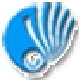  報名時各項資料請詳細填寫，以利保險及相關作業，謝謝您!中國青年旅行社桃竹苗分公司旅遊活動報名表 報名時各項資料請詳細填寫，以利保險及相關作業，謝謝您!活動代號/名稱活動代號/名稱活動日期活動日期姓  名姓  名身分證字號身分證字號出生日期(西元)出生日期(西元)性 別性 別男 女男 女職 業聯絡電話聯絡電話住宅：              手機：住宅：              手機：住宅：              手機：住宅：              手機：住宅：              手機：住宅：              手機：住宅：              手機：通訊地址（含郵遞區號）通訊地址（含郵遞區號）學  歷學  歷E-MailE-Mail素  食素  食是 否是 否活動費用活動費用上車地點(北上)上車地點(北上)南崁交流道中壢新屋交流道南崁交流道中壢新屋交流道上車地點(南下)上車地點(南下)桃園中心中壢新屋交流道桃園中心中壢新屋交流道桃園中心中壢新屋交流道備  註1.報名前請旅友務必詳閱本公司活動簡章之報名注意事項及行程內容。2.各項活動如遇天災、意外事故或人數不足25人，主辦單位得以停辦，於活動前4日通知退費或改期，請勿異議。退費資訊：依據交部觀業89字第09801號函修正發布國內旅遊定型化契約辦理(1)旅遊開始前第 31日以前解除契約者，賠償旅遊費用之10%。(2)旅遊開始前第21日至30日間以內解除契約者，賠償旅遊費用之20%。(3)旅遊開始前第2日至20日間以內解除契約者，賠償旅遊費用之30%。(4)旅遊開始前第1日解除契約者，賠償旅遊費用之50%。(5)旅遊開始日或開始後解除契約或未通知不參加者，賠償旅遊費用之100%。1.報名前請旅友務必詳閱本公司活動簡章之報名注意事項及行程內容。2.各項活動如遇天災、意外事故或人數不足25人，主辦單位得以停辦，於活動前4日通知退費或改期，請勿異議。退費資訊：依據交部觀業89字第09801號函修正發布國內旅遊定型化契約辦理(1)旅遊開始前第 31日以前解除契約者，賠償旅遊費用之10%。(2)旅遊開始前第21日至30日間以內解除契約者，賠償旅遊費用之20%。(3)旅遊開始前第2日至20日間以內解除契約者，賠償旅遊費用之30%。(4)旅遊開始前第1日解除契約者，賠償旅遊費用之50%。(5)旅遊開始日或開始後解除契約或未通知不參加者，賠償旅遊費用之100%。1.報名前請旅友務必詳閱本公司活動簡章之報名注意事項及行程內容。2.各項活動如遇天災、意外事故或人數不足25人，主辦單位得以停辦，於活動前4日通知退費或改期，請勿異議。退費資訊：依據交部觀業89字第09801號函修正發布國內旅遊定型化契約辦理(1)旅遊開始前第 31日以前解除契約者，賠償旅遊費用之10%。(2)旅遊開始前第21日至30日間以內解除契約者，賠償旅遊費用之20%。(3)旅遊開始前第2日至20日間以內解除契約者，賠償旅遊費用之30%。(4)旅遊開始前第1日解除契約者，賠償旅遊費用之50%。(5)旅遊開始日或開始後解除契約或未通知不參加者，賠償旅遊費用之100%。1.報名前請旅友務必詳閱本公司活動簡章之報名注意事項及行程內容。2.各項活動如遇天災、意外事故或人數不足25人，主辦單位得以停辦，於活動前4日通知退費或改期，請勿異議。退費資訊：依據交部觀業89字第09801號函修正發布國內旅遊定型化契約辦理(1)旅遊開始前第 31日以前解除契約者，賠償旅遊費用之10%。(2)旅遊開始前第21日至30日間以內解除契約者，賠償旅遊費用之20%。(3)旅遊開始前第2日至20日間以內解除契約者，賠償旅遊費用之30%。(4)旅遊開始前第1日解除契約者，賠償旅遊費用之50%。(5)旅遊開始日或開始後解除契約或未通知不參加者，賠償旅遊費用之100%。1.報名前請旅友務必詳閱本公司活動簡章之報名注意事項及行程內容。2.各項活動如遇天災、意外事故或人數不足25人，主辦單位得以停辦，於活動前4日通知退費或改期，請勿異議。退費資訊：依據交部觀業89字第09801號函修正發布國內旅遊定型化契約辦理(1)旅遊開始前第 31日以前解除契約者，賠償旅遊費用之10%。(2)旅遊開始前第21日至30日間以內解除契約者，賠償旅遊費用之20%。(3)旅遊開始前第2日至20日間以內解除契約者，賠償旅遊費用之30%。(4)旅遊開始前第1日解除契約者，賠償旅遊費用之50%。(5)旅遊開始日或開始後解除契約或未通知不參加者，賠償旅遊費用之100%。1.報名前請旅友務必詳閱本公司活動簡章之報名注意事項及行程內容。2.各項活動如遇天災、意外事故或人數不足25人，主辦單位得以停辦，於活動前4日通知退費或改期，請勿異議。退費資訊：依據交部觀業89字第09801號函修正發布國內旅遊定型化契約辦理(1)旅遊開始前第 31日以前解除契約者，賠償旅遊費用之10%。(2)旅遊開始前第21日至30日間以內解除契約者，賠償旅遊費用之20%。(3)旅遊開始前第2日至20日間以內解除契約者，賠償旅遊費用之30%。(4)旅遊開始前第1日解除契約者，賠償旅遊費用之50%。(5)旅遊開始日或開始後解除契約或未通知不參加者，賠償旅遊費用之100%。1.報名前請旅友務必詳閱本公司活動簡章之報名注意事項及行程內容。2.各項活動如遇天災、意外事故或人數不足25人，主辦單位得以停辦，於活動前4日通知退費或改期，請勿異議。退費資訊：依據交部觀業89字第09801號函修正發布國內旅遊定型化契約辦理(1)旅遊開始前第 31日以前解除契約者，賠償旅遊費用之10%。(2)旅遊開始前第21日至30日間以內解除契約者，賠償旅遊費用之20%。(3)旅遊開始前第2日至20日間以內解除契約者，賠償旅遊費用之30%。(4)旅遊開始前第1日解除契約者，賠償旅遊費用之50%。(5)旅遊開始日或開始後解除契約或未通知不參加者，賠償旅遊費用之100%。1.報名前請旅友務必詳閱本公司活動簡章之報名注意事項及行程內容。2.各項活動如遇天災、意外事故或人數不足25人，主辦單位得以停辦，於活動前4日通知退費或改期，請勿異議。退費資訊：依據交部觀業89字第09801號函修正發布國內旅遊定型化契約辦理(1)旅遊開始前第 31日以前解除契約者，賠償旅遊費用之10%。(2)旅遊開始前第21日至30日間以內解除契約者，賠償旅遊費用之20%。(3)旅遊開始前第2日至20日間以內解除契約者，賠償旅遊費用之30%。(4)旅遊開始前第1日解除契約者，賠償旅遊費用之50%。(5)旅遊開始日或開始後解除契約或未通知不參加者，賠償旅遊費用之100%。活動代號/名稱活動代號/名稱活動日期活動日期姓  名姓  名身分證字號身分證字號出生日期(西元)出生日期(西元)性 別性 別男 女男 女職 業聯絡電話聯絡電話住宅：              手機：住宅：              手機：住宅：              手機：住宅：              手機：住宅：              手機：住宅：              手機：住宅：              手機：通訊地址（含郵遞區號）通訊地址（含郵遞區號）學  歷學  歷E-MailE-Mail素  食素  食是 否是 否活動費用活動費用上車地點(北上)上車地點(北上)南崁交流道中壢新屋交流道南崁交流道中壢新屋交流道上車地點(南下)上車地點(南下)桃園中心中壢新屋交流道桃園中心中壢新屋交流道桃園中心中壢新屋交流道備  註1.報名前請旅友務必詳閱本公司活動簡章之報名注意事項及行程內容。2.各項活動如遇天災、意外事故或人數不足25人，主辦單位得以停辦，於活動前4日通知退費或改期，請勿異議。退費資訊：依據交部觀業89字第09801號函修正發布國內旅遊定型化契約辦理(1)旅遊開始前第 31日以前解除契約者，賠償旅遊費用之10%。(2)旅遊開始前第21日至30日間以內解除契約者，賠償旅遊費用之20%。(3)旅遊開始前第2日至20日間以內解除契約者，賠償旅遊費用之30%。(4)旅遊開始前第1日解除契約者，賠償旅遊費用之50%。(5)旅遊開始日或開始後解除契約或未通知不參加者，賠償旅遊費用之100%1.報名前請旅友務必詳閱本公司活動簡章之報名注意事項及行程內容。2.各項活動如遇天災、意外事故或人數不足25人，主辦單位得以停辦，於活動前4日通知退費或改期，請勿異議。退費資訊：依據交部觀業89字第09801號函修正發布國內旅遊定型化契約辦理(1)旅遊開始前第 31日以前解除契約者，賠償旅遊費用之10%。(2)旅遊開始前第21日至30日間以內解除契約者，賠償旅遊費用之20%。(3)旅遊開始前第2日至20日間以內解除契約者，賠償旅遊費用之30%。(4)旅遊開始前第1日解除契約者，賠償旅遊費用之50%。(5)旅遊開始日或開始後解除契約或未通知不參加者，賠償旅遊費用之100%1.報名前請旅友務必詳閱本公司活動簡章之報名注意事項及行程內容。2.各項活動如遇天災、意外事故或人數不足25人，主辦單位得以停辦，於活動前4日通知退費或改期，請勿異議。退費資訊：依據交部觀業89字第09801號函修正發布國內旅遊定型化契約辦理(1)旅遊開始前第 31日以前解除契約者，賠償旅遊費用之10%。(2)旅遊開始前第21日至30日間以內解除契約者，賠償旅遊費用之20%。(3)旅遊開始前第2日至20日間以內解除契約者，賠償旅遊費用之30%。(4)旅遊開始前第1日解除契約者，賠償旅遊費用之50%。(5)旅遊開始日或開始後解除契約或未通知不參加者，賠償旅遊費用之100%1.報名前請旅友務必詳閱本公司活動簡章之報名注意事項及行程內容。2.各項活動如遇天災、意外事故或人數不足25人，主辦單位得以停辦，於活動前4日通知退費或改期，請勿異議。退費資訊：依據交部觀業89字第09801號函修正發布國內旅遊定型化契約辦理(1)旅遊開始前第 31日以前解除契約者，賠償旅遊費用之10%。(2)旅遊開始前第21日至30日間以內解除契約者，賠償旅遊費用之20%。(3)旅遊開始前第2日至20日間以內解除契約者，賠償旅遊費用之30%。(4)旅遊開始前第1日解除契約者，賠償旅遊費用之50%。(5)旅遊開始日或開始後解除契約或未通知不參加者，賠償旅遊費用之100%1.報名前請旅友務必詳閱本公司活動簡章之報名注意事項及行程內容。2.各項活動如遇天災、意外事故或人數不足25人，主辦單位得以停辦，於活動前4日通知退費或改期，請勿異議。退費資訊：依據交部觀業89字第09801號函修正發布國內旅遊定型化契約辦理(1)旅遊開始前第 31日以前解除契約者，賠償旅遊費用之10%。(2)旅遊開始前第21日至30日間以內解除契約者，賠償旅遊費用之20%。(3)旅遊開始前第2日至20日間以內解除契約者，賠償旅遊費用之30%。(4)旅遊開始前第1日解除契約者，賠償旅遊費用之50%。(5)旅遊開始日或開始後解除契約或未通知不參加者，賠償旅遊費用之100%1.報名前請旅友務必詳閱本公司活動簡章之報名注意事項及行程內容。2.各項活動如遇天災、意外事故或人數不足25人，主辦單位得以停辦，於活動前4日通知退費或改期，請勿異議。退費資訊：依據交部觀業89字第09801號函修正發布國內旅遊定型化契約辦理(1)旅遊開始前第 31日以前解除契約者，賠償旅遊費用之10%。(2)旅遊開始前第21日至30日間以內解除契約者，賠償旅遊費用之20%。(3)旅遊開始前第2日至20日間以內解除契約者，賠償旅遊費用之30%。(4)旅遊開始前第1日解除契約者，賠償旅遊費用之50%。(5)旅遊開始日或開始後解除契約或未通知不參加者，賠償旅遊費用之100%1.報名前請旅友務必詳閱本公司活動簡章之報名注意事項及行程內容。2.各項活動如遇天災、意外事故或人數不足25人，主辦單位得以停辦，於活動前4日通知退費或改期，請勿異議。退費資訊：依據交部觀業89字第09801號函修正發布國內旅遊定型化契約辦理(1)旅遊開始前第 31日以前解除契約者，賠償旅遊費用之10%。(2)旅遊開始前第21日至30日間以內解除契約者，賠償旅遊費用之20%。(3)旅遊開始前第2日至20日間以內解除契約者，賠償旅遊費用之30%。(4)旅遊開始前第1日解除契約者，賠償旅遊費用之50%。(5)旅遊開始日或開始後解除契約或未通知不參加者，賠償旅遊費用之100%1.報名前請旅友務必詳閱本公司活動簡章之報名注意事項及行程內容。2.各項活動如遇天災、意外事故或人數不足25人，主辦單位得以停辦，於活動前4日通知退費或改期，請勿異議。退費資訊：依據交部觀業89字第09801號函修正發布國內旅遊定型化契約辦理(1)旅遊開始前第 31日以前解除契約者，賠償旅遊費用之10%。(2)旅遊開始前第21日至30日間以內解除契約者，賠償旅遊費用之20%。(3)旅遊開始前第2日至20日間以內解除契約者，賠償旅遊費用之30%。(4)旅遊開始前第1日解除契約者，賠償旅遊費用之50%。(5)旅遊開始日或開始後解除契約或未通知不參加者，賠償旅遊費用之100%